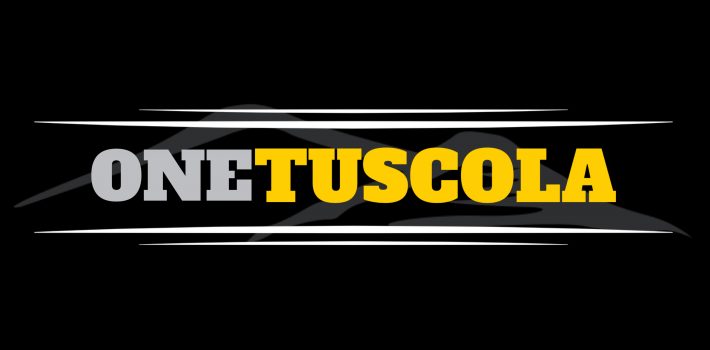 Seniors: You may still order graduation materials online at Jostens.com:  Final deadline for online orders is January 15.Seniors:  Cap and Gown pictures will be in the library Friday, February 7 in library. You DO NOT NEED YOUR OWN CAP AND GOWN; you also DO NOT PAY on 2/7. Girls wear a crew/V-neck shirt that won’t show above gown neckline/ guys wear a shirt and tie. (Ms. Bates has some extras if you are in a bind!) You will be called by homeroom and will have time to change. If you are off campus when your homeroom is called, simply report to the media center when you return to campus. See Ms Bates in B2 if questions.Juniors:  Rising Senior Night (important informational meeting about getting ready for senior year and beyond) will be Thursday, February 6 (6 PM) in the THS Cafeteria. CLICK HERE for full Scholarship Listing (updated weekly)!PAPER COPIES AVAILABLE ON COUNSELING CENTER BULLETIN BOARD!DUE Scholarships:     NC Teaching Fellows, Ione M. Allen Music Scholarship, Mensa Scholarship, Elon Scholarships, Eisenhower Scholarship,  Coolidge Scholarship (for Jrs), Profile in Courage Essay Contest (grades 9-12)NEXT Week (Jan 24):  WNC Community Foundation Scholarships are due (2 year and 4 year school opportunities)New Scholarship listings:  HAYWOOD COUNTY SCHOOLS FOUNDATION SCHOLARSHIPS and SECU People Helping People Scholarship.  PLEASE PLAN TO ATTEND AN INFORMATIONAL MEETING ABOUT THE APPLICATION PROCESS FOR THESE TWO OPPORTUNITIES FRIDAY, JANUARY 24 DURING HR!CLICK HERE for full Student Opportunity Listing (updated weekly)!PAPER COPIES AVAILABLE ON COUNSELING CENTER BULLETIN BOARD!NEW Opportunities:  Project Uplift (at UNC Chapel Hill) for JUNIORS (Feb 1)Opportunities due JANUARY 15: Perry Initiative (at Wake Forest), North Carolina School of Science & Math, NCSSM Summer VenturesYou can always learn more at http://teacher.haywood.k12.nc.us/ths-counselingcenter/.